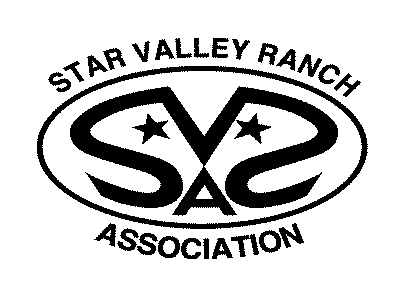 SVRA By-Law Changes HighlightsLeisure Valley Incorporated and mention of purchasers have been removed due to the fact that Leisure Valley conveyed all rights over to SVRA as successors. Changing quorum requirement, as stated in Article VII Section 6, is proposed for the following reasons:10% quorum requirement not uncommonRecent history has proved that receiving 30% of eligible voters is extremely difficult to achieve.  Recent percentage received is closer to   10-15% of voters participating.  Changing the quorum requirement allows those interested in supporting the Association votes, the ability to elect new directors, etc.  Those members who choose not to respond will not affect the ability for the Association to continue to move forward.Changes in annotations referencing the new information will be complete once the approval requirements are met.SVRA By-Law Changes HighlightsLeisure Valley Incorporated and mention of purchasers have been removed due to the fact that Leisure Valley conveyed all rights over to SVRA as successors. Changing quorum requirement, as stated in Article VII Section 6, is proposed for the following reasons:10% quorum requirement not uncommonRecent history has proved that receiving 30% of eligible voters is extremely difficult to achieve.  Recent percentage received is closer to   10-15% of voters participating.  Changing the quorum requirement allows those interested in supporting the Association votes, the ability to elect new directors, etc.  Those members who choose not to respond will not affect the ability for the Association to continue to move forward.Changes in annotations referencing the new information will be complete once the approval requirements are met.